                          ПАСПОРТ СПЕЦИАЛИСТА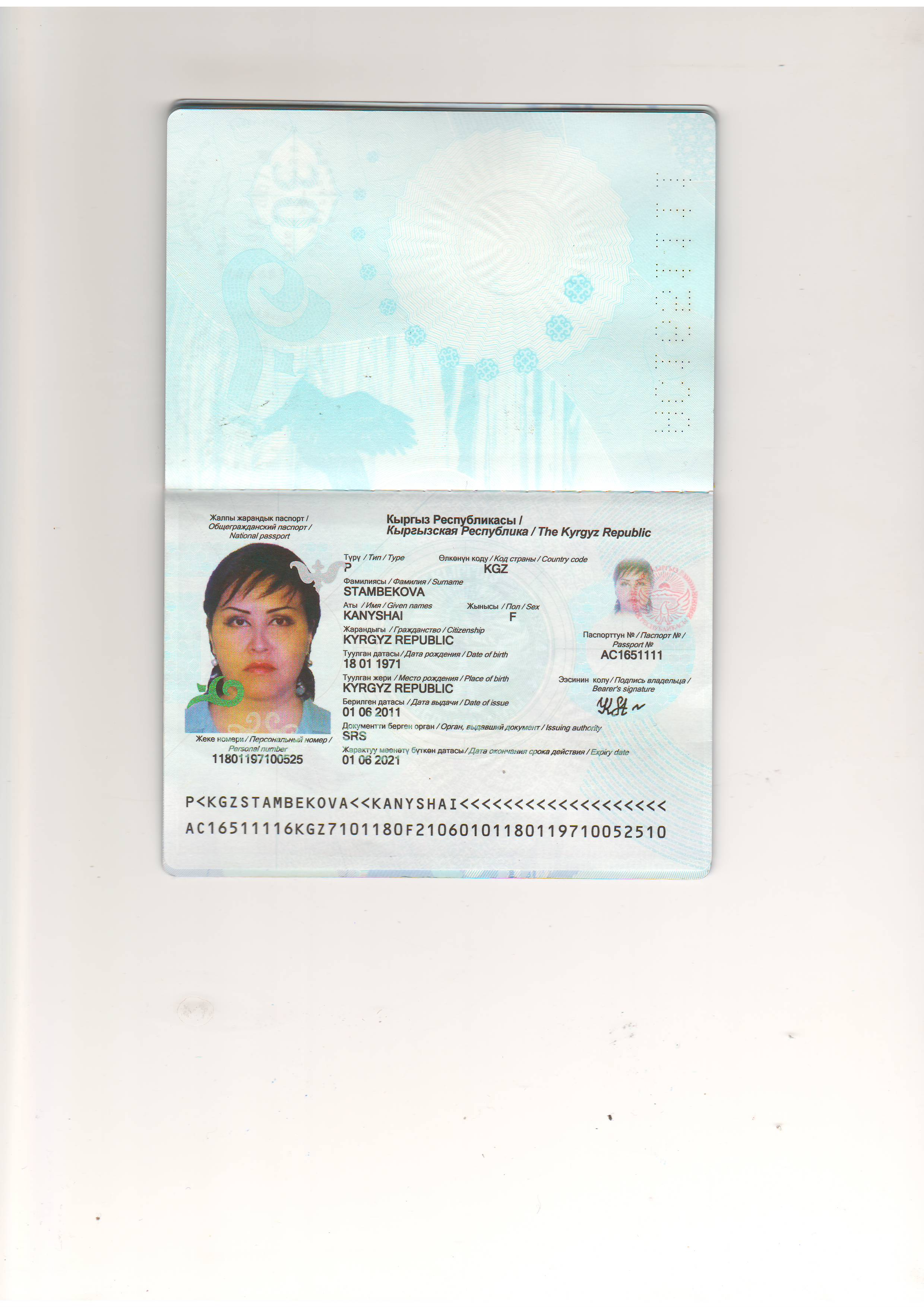 Идентификация личности1. Фамилия Стамбекова ________________________2. Имя _Канышай______________________________3. Отчество _Нурмаматовна_____________________4. Пол _ж______________________________________5. Дата рождения 1971 год 18 января______________6. Место рождения Ошская область7. Национальность кыргызка_____________________8. Гражданство кыргызское______________________Образование1. Название Кыргызская государственная медицинская академияГод окончания вуза _1996г_________________________________ Государство Кыргызская Республика_______________________2. _аспирантура.  Вид аспирантуры (о/з/н) очная вуз (организация) КГМА им. И.К. АхунбаеваГод окончания _2003г__________________________________________ Государство Кыргызская Республика___________________________ 3. Вид докторантуры (о/з/н) ______________________________________вуз (организация) _______________________________________________Год окончания __________________________________________________Государство _____________________________________________Место работы     1. Государство Кыргызская Республика     2. Область _Чуйская область     3. Организация _ КГМА им. И.К. Ахунбаева     4. Должность доцентСведения о ДС (заполняется сотрудниками ВАК)    1. Шифр ДС __________________________________________________    2. Должность в ДС _______________________________________________    3. Правомочность для фиксированного рассмотрения по научной специальности (шифр) ________________________________________________     4. По совокупности научных трудов ________________________________ Наличие ученой степени     1. Степень (К) _кандидат медицинских наук     Отрасль наук _урология     Шифр специальности (по номенклатуре научных работников) 14.01.23     Дата присуждения _20 декабря 2007 года     2. Степень (Д) __________________________________________________     Отрасль наук ___________________________________________________     Шифр специальности (по номенклатуре научных работников) __________     Дата присуждения _______________________________________________Наличие ученых званий     1. Ученое звание (доцент/снс) доцент     Специальность Медицина (Урология)     Ученый совет (академический совет) при _ВАК КР_     Дата присвоения 23 июня 2017 года (Протокол №6 дц – 2/20)     2. Ученое звание (профессор) _____________________________________     Специальность _________________________________________________     Ученый совет (академический совет) при ___________________________     Дата присвоения ________________________________________________Наличие академических званий     1. Звание ________________________ Академия _____________________     2. Звание ________________________ Академия _____________________Научные результаты (всего)     1. Количество публикаций _62_ в т.ч. научных 69_,монографий ________________, учебно-методических _14_,открытий _____________________, изобретений 3.Научные труды     Основные: шифр научной специальности _14.01.23 - урология     1. _____________________________________________________________     2. _____________________________________________________________     3. _____________________________________________________________     Основные смежные: шифр научной специальности ___________________     1. 14.00.16 – патологическая физиология_     2. _____________________________________________________________     3. _____________________________________________________________     Дополнительные смежные: шифр научной специальности ______________     1. _____________________________________________________________     2. _____________________________________________________________     3. _____________________________________________________________     Резюме (заполняется сотрудниками ВАК)     Специальность (шифр), по которой научный работник может быть включен в состав совета     1. Основная _______ 2. Смежная ________ 3. Дополнительная ________     Дата заполнения "___" _________________ 20__ г.     Председатель  ______________    ________________________________                       (подпись)                     (ФИО)     N отдела ВАК _____________     Ответственное лицо ________________     Примечание: при заполнении паспорта не использовать сокращения.